Objednávka č.  388/2021na faktuře uvádějte vždy č. objednávkyObjednatel	DodavatelMěsto Nový Bydžov	Obchodní firma : JOKAS s.r.o.	Masarykovo náměstí 1	Sídlo :	   46/504 01 NOVÝ BYDŽOV			  Bydžovská Lhotka			  50401 Bydžovská Lhotka  IČ :         00269247	IČ : 	25930168DIČ : CZ00269247	DIČ :  CZ25930168Plátce DPHLhůta plnění :  		Cena s DPH : 64 074,81Kč 			Dne: 13.10.2021Vyřizuje / tel. :									AKCEPTACE dne: 22. 10. 2021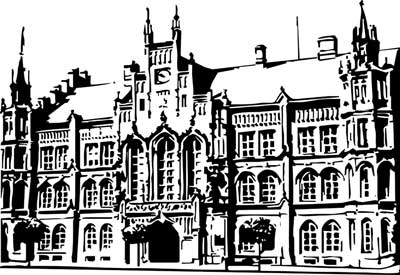 Město Nový BydžovMasarykovo náměstí 1, 504 01 Nový BydžovID schránky v ISDS: 2umb8hkObjednáváme u Vás zabezpečení opadávajících říms do doby opravy na budově Základní školy 
v ul. V. Kl. Klicpery č. p. 561, Nový Bydžov.ODPAPoložkaZPÚZORJORGORGKč3613517103020302         64 074,81Předběžnou kontrolu provedl a nárok schválil:Předběžnou kontrolu provedl a nárok schválil:Předběžnou kontrolu provedl a nárok schválil:Předběžnou kontrolu provedl a nárok schválil:Předběžnou kontrolu provedl a nárok schválil:Předběžnou kontrolu provedl a nárok schválil:Příkazce operace: 13.10.2021 13:23:21Příkazce operace: 13.10.2021 13:23:21Příkazce operace: 13.10.2021 13:23:21Příkazce operace: 13.10.2021 13:23:21Příkazce operace: 13.10.2021 13:23:21Příkazce operace: 13.10.2021 13:23:21Správce rozpočtu:  Správce rozpočtu:  Správce rozpočtu:  Správce rozpočtu:  Správce rozpočtu:  Správce rozpočtu:  Datum: 13. 10. 2021Datum: 13. 10. 2021Datum: 13. 10. 2021